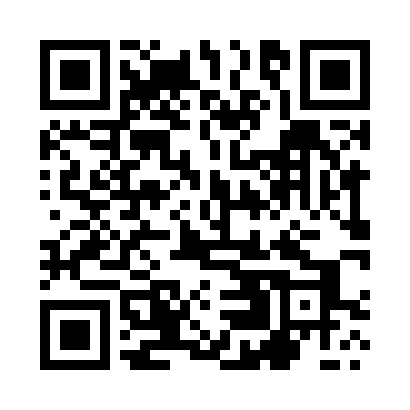 Prayer times for Dobieslaw, PolandMon 1 Apr 2024 - Tue 30 Apr 2024High Latitude Method: Angle Based RulePrayer Calculation Method: Muslim World LeagueAsar Calculation Method: HanafiPrayer times provided by https://www.salahtimes.comDateDayFajrSunriseDhuhrAsrMaghribIsha1Mon4:176:2612:585:247:329:322Tue4:146:2412:585:257:339:353Wed4:116:2112:585:277:359:384Thu4:086:1912:575:287:379:405Fri4:046:1612:575:307:399:436Sat4:016:1412:575:317:419:467Sun3:576:1112:575:327:439:488Mon3:546:0912:565:347:459:519Tue3:516:0612:565:357:479:5410Wed3:476:0412:565:367:499:5711Thu3:446:0212:565:387:5010:0012Fri3:405:5912:555:397:5210:0213Sat3:365:5712:555:407:5410:0514Sun3:335:5412:555:417:5610:0815Mon3:295:5212:555:437:5810:1116Tue3:255:5012:545:448:0010:1517Wed3:215:4712:545:458:0210:1818Thu3:185:4512:545:478:0410:2119Fri3:145:4312:545:488:0610:2420Sat3:105:4012:535:498:0710:2821Sun3:065:3812:535:508:0910:3122Mon3:015:3612:535:518:1110:3423Tue2:575:3412:535:538:1310:3824Wed2:535:3112:535:548:1510:4225Thu2:495:2912:525:558:1710:4526Fri2:445:2712:525:568:1910:4927Sat2:415:2512:525:578:2110:5328Sun2:415:2312:525:598:2310:5629Mon2:405:2012:526:008:2410:5630Tue2:395:1812:526:018:2610:57